О  внесении изменений  в решение Совета  сельского поселения  Горьковский  сельсовет  МР  Кушнаренковский район  РБ  от 20ноября 2015 г. № 22 «Об утверждении Правил землепользования и застройки части  сельского поселения  Горьковский  сельсовет  муниципального района Кушнаренковский  район   Республики Башкортостан»Рассмотрев протест прокуратуры Кушнаренковского района от 24.05.2021г. № 07д-2021 на отдельные положения Правил землепользования и застройки сельского поселения  Горьковский сельсовет муниципального района Кушнаренковский район Республики Башкортостан, Совет  сельского  поселения  Горьковский сельсовет МР  Кушнаренковский  район   РЕШИЛ  :         внести в действующее  Правила  землепользования и застройки сельского поселения  Горьковский сельсовет муниципального района Кушнаренковский район Республики Башкортостан следующие изменения:1.  В соответствующие пункты Главы «IV. Порядок применения правил»-пункт 5. Статьи 18. «Порядок внесения изменений в Правила в случае размещения, реконструкции объектов капитального строительства федерального значения»-пункт 5. Статьи 19. «Порядок внесения изменений в Правила в случае размещения, реконструкции объектов капитального строительства регионального значения»-пункт 4. Статьи 20. «Порядок внесения изменений в Правил в случае выявления на территории сельского поселения Горьковский сельсовет муниципального района Кушнаренковский район Республики Башкортостан объектов культурного наследия»-пункт 4. Статьи 21. «Порядок внесения изменений в Правила в части уточнения установленных градостроительным регламентом предельных параметров разрешенного строительства и реконструкции объектов капитального строительства на основании документации по планировке территории, утвержденной главой сельского поселения»-пункт 6. Статья 22. «Порядок внесения изменений в Правила по заявлениям физических или юридических лиц»внести следующее изменение: установить двадцать пять дней для принятия решений главой сельского поселения  о подготовке проекта о внесении изменения в правила изменения в данные правила с указанием причин отклонения и направления копии такого решения заявителям вместо установленного  с нарушением срока 30 дней.            2. Пункт 1. Статьи 38 «Общие положения об информационной системе обеспечения градостроительной деятельности» Главы «VII. Информационная система обеспечения градостроительной деятельности сельского поселения» изложить в следующей редакции:      Информационная система обеспечения градостроительной деятельности сельского поселения Горьковский сельсовет муниципального района Кушнаренковский район Республики Башкортостан – деятельность по развитию территорий сельского поселения, осуществляемая в виде территориального планирования, градостроительного зонирования, планировки территории, архитектурно-строительного проектирования, строительства, капитального ремонта, реконструкции объектов капитального строительства, эксплуатации зданий, сооружений, комплексного развития территорий и их благоустройства.            3. Пункт 1. Статьи 46 «Общие положения о территориальных зонах территории сельского поселения Горьковский сельсовет муниципального района Кушнаренковский район Республики Башкортостан » Главы «XI.Градостроительные регламенты в части видов и параметров разрешенного использования земельных участков и объектов капитального строительства соответствующих территориальных зон» изложить в следующей редакции:      Градостроительные регламенты установлены настоящими Правилами в пределах границ соответствующей территориальной зоны, виды разрешенного использования земельных участков. Равно как всего, что находится над и под поверхностью земельных участков и используется в процессе их застройки и последующей эксплуатации объектов капитального строительства, придельные (минимальные и (или) максимальные) размеры земельных участков и придельные параметры разрешенного строительства, реконструкции объектов капитального строительства, ограничения использования земельных участков и объектов капитального строительства, а также применительно к территориям, в границах которых предусматривается осуществление деятельности по комплексному развитию территории, расчетные показатели минимального допустимого уровня обеспеченности соответствующей территории объектами коммунальной, транспортной, социальной инфраструктур и расчетные показатели максимально допустимого уровня территориальной доступности указанных объектов для населения. 4.  Соответствующие пункты Главы «IV. Порядок применения правил»-пункт 11. Статьи 18. «Порядок внесения изменений в Правила в случае размещения, реконструкции объектов капитального строительства федерального значения»-пункт 11. Статьи 19. «Порядок внесения изменений в Правила в случае размещения, реконструкции объектов капитального строительства регионального значения»-пункт 8. Статьи 20. «Порядок внесения изменений в Правил в случае выявления на территории сельского поселения Горьковский сельсовет муниципального района Кушнаренковский район Республики Башкортостан объектов культурного наследия-пункт 7. Статьи 21. «Порядок внесения изменений в Правила в части уточнения установленных градостроительным регламентом предельных параметров разрешенного строительства и реконструкции объектов капитального строительства на основании документации по планировке территории, утвержденной главой сельского поселения»-пункт 10. Статья 22. «Порядок внесения изменений в Правила по заявлениям физических или юридических лиц»Дополнить следующим содержанием: утверждение изменений в правила землепользования и застройки осуществляющий представительным органом местного самоуправления, проект о внесении изменений в правила землепользования и застройки, направленный в представительный орган местного самоуправления, подлежит рассмотрению на заседании указанного органа не позднее дня проведения заседаний, следующего за ближайшим заседанием.          5. В связи  утраты силы п.6.ч.1.ст.8 ГРК РФ на основании Федерального закона №494-ФЗ, исключения из полномочий органов местного самоуправления деятельности принятие решений развитии застроенных территорий указанные в Правилах землепользования и застройки  нормы, касающиеся возможности принятия решений о развитии застроенных территорий органом местного самоуправления поселений считать недействительными.            6. Контроль за исполнением настоящего оставляю за собой Глава сельского поселения                                                Д.И.Шарафеев«Об уточнении бюджета»Совет сельского поселения Горьковский сельсовет  муниципального района Кушнаренковский район Республики Башкортостан РЕШИЛ:1.Сократить ЛБО по КБК : \\0104\791\01\0\00\02030\244\225200\\7916801\\ Тип средств 131112 КРКС210 в сумме 8745,00 рублей. Увеличить ЛБО по: КБК \\0310\791\01\0\00\24300\244\346000\\7916506\\ Тип средств 131112 КРКС110 в сумме 8745,00 рублей на приобретение тмз (рукав пожарный).2. Контроль за исполнением данного решения возложить на постоянную комиссию Совета сельского поселения Горьковский сельсовет муниципального района Кушнаренковский район Республики Башкортостан по бюджету, налогам и вопросам собственности.Глава сельского поселения                                                Д.И.ШарафеевБашkортостан  РеспубликаһыКушнаренко районы муниципаль районыныңгорький ауыл советы ауыл  биләмәһе советы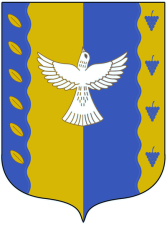 совет сельского поселения горьковский  сельсовет  муниципального  района Кушнаренковский районРеспублики  БашкортостанЕгерме һигезенсе сакырылышыВосемнадцатое  заседаниеунһигезенсе ултырышыдвадцать восьмого  созыва                       KАРАР                                                                   «15»    июнь   2021 й№ 100РЕШЕНИЕ«15»    июня   2021 г.Башkортостан  РеспубликаһыКушнаренко районы муниципаль районыныңгорький ауыл советы ауыл  биләмәһе советысовет сельского поселения горьковский  сельсовет  муниципального  района Кушнаренковский районРеспублики  БашкортостанЕгерме һигезенсе сакырылышыВосемнадцатое  заседаниеунһигезенсе ултырышыдвадцать восьмого  созыва                       KАРАР                                                                   «15»    июнь   2021 й№ 101РЕШЕНИЕ«15»    июня   2021 г.